АДМИНИСТРАЦИЯ ТУЖИНСКОГО МУНИЦИПАЛЬНОГО РАЙОНА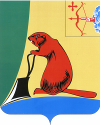 КИРОВСКОЙ ОБЛАСТИПОСТАНОВЛЕНИЕО внесении изменений в постановление администрации Тужинского муниципального района от 11.10.2013 № 530В соответствии  с решением Тужинской районной Думы от 29.10.2018 № 30/228  « О внесении изменений в решение Тужинской районной Думы от 08.12.2017 № 19/137» и на основании постановления администрации Тужинского муниципального района  от 19.02.2015 № 89 «О разработке, реализации и оценке эффективности реализации программ Тужинского муниципального района», администрация Тужинского муниципального района ПОСТАНОВЛЯЕТ:  1. Внести изменения в постановление администрации Тужинского муниципального района от 11.10.2013 № 530 «Об утверждении муниципальной программы Тужинского муниципального района «Развитие культуры» на 2014-2019 годы» (с изменениями, внесенными постановлениями администрации Тужинского муниципального района от 18.04.2014 № 149, от 04.06.2014 № 245 , от 30.07.2014 № 331, от 09.10.2014  № 442, от 05.11.2014 № 475, от 12.01.2015   № 8, от 16.02.2015 № 72, от 13.05.2015 № 194, от 16.06.2015 № 236, от 03.08.2015 № 286, от 11.09.2015 № 321, от 15.12.2015 № 435, от 30.12.2015 № 485, от 12.04.2016 № 105, от 24.05.2016 № 158а, от 27.06.2016 № 199, от 30.08.2016 № 269, от 18.10.2016 № 316, от 03.11.2016 № 330, от 25.11.2016 № 364, от 28.12.2016 № 404, от 03.04.2017 № 82, от 20.04.2017 № 126, от 06.07.2017 № 239, от 31.07.2017 № 288, от 15.09.2017 № 351, от 01.11.2017 № 439, от 11.12.2017 № 492, от 28.12.2017 №  530, от 17.01.2018 № 13, от 01.03.2018 № 51, от 16.03.2018 № 63, от 11.05.2018 № 136, от 20.06.2018 № 217, от 24.07.2018 № 263, от 24.09.2018 № 337), утвердив изменения в муниципальную программу согласно приложению.          2. Настоящее постановление вступает в силу с момента опубликования в Бюллетене муниципальных нормативных актов органов местного самоуправления Тужинского муниципального района Кировской области.Глава Тужинскогомуниципального района                       Е.В.Видякина                                                                                                       Приложение                                                                                                       УТВЕРЖДЕНЫ                                                                                                       постановлением                                                                                                                                                                                                                                                                                                                                                                                                          администрации Тужинского                                                                                                       муниципального района                                                                                                                          от  09.11.2018  № 388 ИЗМЕНЕНИЯв муниципальной  программе Тужинского муниципального района «Развитие культуры» на 2014-2019 годы1. Строку «Объём финансового обеспечения муниципальной программы» паспорта муниципальной программы Тужинского муниципального района «Развитие культуры» на 2014-2019 годы   изложить в следующей редакции:2. Абзац третий раздела 5 «Ресурсное обеспечение «Муниципальной программы» изложить в следующей редакции:«Общая сумма на реализацию муниципальной программы за счет всех источников финансирования составит     115 986,7 тыс. рублей, в том числе: 2014 год –      16 239,2    тыс. рублей 2015 год –      15 008,1    тыс. рублей 2016 год –      15 636,1    тыс. рублей 2017 год -       18 804,1    тыс. рублей 2018 год-        28 512,3    тыс. рублей 2019 год -       21 786,9    тыс. рублей из них: за счет средств областного бюджета –   46 492,1   тыс. рублей, в том числе: 2014 год –    7 113,0   тыс. рублей 2015 год –    5 905,8   тыс. рублей 2016 год –    5 438,0   тыс. рублей 2017 год -     7 516,3   тыс. рублей 2018 год-     12 152,7  тыс. рублей 2019 год -     8 366,3   тыс. рублей за счет средств федерального бюджета –  2 749,2   тыс. рублей, в том числе: 2014 год –   556,9    тыс. рублей 2015 год –   3,1        тыс. рублей 2016 год –   3,6        тыс. рублей 2017 год   -  8,6        тыс. рублей 2018 год   -  2 177,0 тыс. рублей 2019 год   -  0 за счет средств  бюджета муниципального района  – 66 745,4  тыс. рублей, в том числе: 2014 год –   8 569,3    тыс. рублей; 2015 год –   9 099,2    тыс. рублей. 2016 год -   10 194,5   тыс. рублей 2017 год -   11 279,2   тыс. рублей 2018 год -   14 182,6    тыс. рублей 2019 год -   13 420,6    тыс. рублей»3. Таблицу раздела 5 «Ресурсное обеспечение Муниципальной программы» изложить в следующей редакции:Объем финансирования программы  по основным направлениям финансирования по годам4. Приложение № 2 к муниципальной программе «Расходы на реализацию муниципальной программы за счет средств местного бюджета» изложить в следующей редакции:                                                                                                Приложение № 2                                                                                                к муниципальной программе                                                                                                 «Расходы на реализацию муниципальной программы за счёт средств местного бюджета»5.  Приложение № 3 к муниципальной программе  «Ресурсное обеспечение реализации муниципальной программы за счёт всех источников финансирования» изложить в следующей редакции:                                                                                    Приложение № 3                                                                                                        к муниципальной программе«Ресурсное обеспечение реализации муниципальной программы за счет всех источников финансирования»09.11.2018№388пгт Тужапгт Тужапгт Тужапгт Тужа«Объем финансового обеспечения муниципальной программыОбъем финансирования мероприятий программы в ценах соответствующих лет составит:Общий объём – 115 986,7 тыс.руб, в том числе:Всего по годам2014 год – 16 239,2 тыс.руб2015 год-  15 008,1 тыс.руб2016 год – 15 636,1 тыс.руб2017 год-  18 804,1 тыс.руб2018 год-  28 512,3 тыс.руб2019 год – 21 786,9 тыс.рубОсновные направления финансирования муниципальной программыОбъем финансирования муниципальной программы (тыс.руб.)Объем финансирования муниципальной программы (тыс.руб.)Объем финансирования муниципальной программы (тыс.руб.)Объем финансирования муниципальной программы (тыс.руб.)Объем финансирования муниципальной программы (тыс.руб.)Объем финансирования муниципальной программы (тыс.руб.)Объем финансирования муниципальной программы (тыс.руб.)Основные направления финансирования муниципальной программывсегоВ том числе по годамВ том числе по годамВ том числе по годамВ том числе по годамВ том числе по годамВ том числе по годамОсновные направления финансирования муниципальной программывсего201420152016201720182019Капитальные вложения------Прочие расходы115986,716239,215008,115636,118804,128512,321786,9Итого 115986,716239,215008,115636,118804,128512,321786,9N п/пСта-тус  Наименование  муни-ципальной
программ-мы, 
отдельного 
мероприя-тияГлавный распоряди-тель бюджетных средствРасходы (прогноз, факт), тыс. рублейРасходы (прогноз, факт), тыс. рублейРасходы (прогноз, факт), тыс. рублейРасходы (прогноз, факт), тыс. рублейРасходы (прогноз, факт), тыс. рублейРасходы (прогноз, факт), тыс. рублейРасходы (прогноз, факт), тыс. рублей201420152016201720182019Итого Муниципа-льная 
прог-рам-ма«Развитие культуры» на 2014-2019 годывсего           8 569,39 099,210194,511 279,214 182,613 420,666 745,4Муниципа-льная 
прог-рам-ма«Развитие культуры» на 2014-2019 годыОтдел культуры админист-рации Ту-жинского муниципа-льного района     1.Отде-льное мероприят-иеРазвитие библиотечного дела Тужинского района и орга-низация библиотечного об-служива-ния насе-ления районаОтдел культуры админист-рации Ту-жинского муниципа-льного района     1 890,31 965,32 728,82 426,52 427,61 874,213 312,72.Отде-льное меро-прия-тиеСтроите-льство многофункционального центра культуры  (детская музыкальная школа со зрительным залом до 100 мест, районная централь-ная биб-лиотека)Отдел культуры админист-рации Ту-жинского муниципа-льного района     ----1 218,51 280,02 498,53.Отде-льное мероприя-тиеОрганизация и поддерж-ка народ-ного тво-рчества.Отдел культуры админист-рации Ту-жинского муниципа-льного района     3 437,23 832,73 735,03 883,54 427,23 273,822 589,44.Отде-льное мероприя-тиеУкрепле-ние ма-териально-техниче-ской базы учрежде-ний:текущий ремонт учрежде-ний культурыНыровский СДК, Грековский СДК ----258,013-258,0135.Отде-льное мероприя-тиеОрганизация и поддерж-ка дея-тельности музея  и обеспече-ние сох-ранности музейно-го фонда, установка АПС, видеонаблюдения,молнеза-щиты.Отдел культуры админист-рации Ту-жинского муниципа-льного района     669,0498,9582,1591,3606,8477,43 425,56.Отде-льное мероприя-тие«Путешествие во времени»,реконструкция не-жилого здания для раз-мещения центра туризма и краеведе-нияОтдел культуры админист-рации Ту-жинского муниципа-льного района     ----535,02 404,52 939,57.Отде-льное мероприя-тиеОрганизация пре-доставления допо-лнитель-ного об-разования в сфере культуры,приобретение му-зыкаль-ных ин-струмен-товОтдел культуры админист-рации Ту-жинского муниципа-льного района     1 444,21 077,01 232,01 134,21 711,51 446,08 044,98.Отде-льное мероприя-тиеОбеспечение под-готовки и повыше-ния ква-лификации кадров для учрежде-ний куль-туры,дополнительного обра-зования детейОтдел культуры админист-рации Ту-жинского муниципа-льного района     12,013,213,914,514,514,582,69.Отде-льное мероприя-тиеОсуществление фи-нансового обеспече-ния дея-тельности учрежде-ний куль-турыОтдел культуры админист-рации Ту-жинского муниципа-льного района     364,1393,7416,2478,4544,2501,52 698,110Отде-льное мероприя-тиеКомплектование книжного фонда библиотекОтдел культуры администрации Ту-жинского муниципального района     ----0,450-0,45011Отде-льное мероприя-тиеПодключение биб-лиотек к сети «Интернет»Отдел культуры администрации Ту-жинского муниципального района     ----0,840-0,84012Отде-льное мероприя-тиеОсуществление  обеспече-ния Дея-тельности муниципальных учрежде-ний Отдел культуры администрации Ту-жинского муниципального района     752,51 318,41 486,52 750,82 438,02 148,710 894,9№ п/п Ста-тус     Наименование  муници-пальной програм-мы, от-дельного меропри-ятияИсточники фи-нансированияРасходы (прогноз, факт), тыс. рублейРасходы (прогноз, факт), тыс. рублейРасходы (прогноз, факт), тыс. рублейРасходы (прогноз, факт), тыс. рублейРасходы (прогноз, факт), тыс. рублейРасходы (прогноз, факт), тыс. рублейРасходы (прогноз, факт), тыс. рублей№ п/п Ста-тус     Наименование  муници-пальной програм-мы, от-дельного меропри-ятияИсточники фи-нансирования201420152016201720182019ИтогоМуниципа-льная 
программа      «Развит-ие куль-туры» Тужин-ского района на 2014-2019 годывсего           16 239,215 008,115 636,118 804,128 512,321 786,9115 986,7Муниципа-льная 
программа      «Развит-ие куль-туры» Тужин-ского района на 2014-2019 годыФедера-льный бюджет556,93,13,68,62 177,0-2 749,2Муниципа-льная 
программа      «Развит-ие куль-туры» Тужин-ского района на 2014-2019 годыОбласт-ной бюджет7 113,05 905,85 438,07 516,312 152,78 366,346 492,1Муниципа-льная 
программа      «Развит-ие куль-туры» Тужин-ского района на 2014-2019 годы бюджет муниципального района 8 569,39 099,210 194,511 279,214 182,613 420,666 745,41.Отде-льное мероприятиеРазвитие библиотечного дела Ту-жинского района и организация биб-лиотечного об-служивания насе-ления районавсего        3 905,83 476,44 041,44 732,35 940,04 493,926 589,81.Отде-льное мероприятиеРазвитие библиотечного дела Ту-жинского района и организация биб-лиотечного об-служивания насе-ления районаФедера-льный бюджет86,93,13,6---93,61.Отде-льное мероприятиеРазвитие библиотечного дела Ту-жинского района и организация биб-лиотечного об-служивания насе-ления районаОбласт-ной бюджет1 928,61 508,01 309,02 305,83 512,42 619,713 183,51.Отде-льное мероприятиеРазвитие библиотечного дела Ту-жинского района и организация биб-лиотечного об-служивания насе-ления районабюджет муниципального района1 890,31 965,32 728,82 426,52 427,61 874,213 312,72.Отде-льное мероприятиеСтроите-льство многофункциона-льного центра культуры (детская музыкальная школа со зритель-ным залом до 100 мест, районная центаль-ная биб-лиотека)всего        ----1 218,51 280,02 498,52.Отде-льное мероприятиеСтроите-льство многофункциона-льного центра культуры (детская музыкальная школа со зритель-ным залом до 100 мест, районная центаль-ная биб-лиотека)Федера-льный бюджет-------2.Отде-льное мероприятиеСтроите-льство многофункциона-льного центра культуры (детская музыкальная школа со зритель-ным залом до 100 мест, районная центаль-ная биб-лиотека)Област-ной бюджет-------2.Отде-льное мероприятиеСтроите-льство многофункциона-льного центра культуры (детская музыкальная школа со зритель-ным залом до 100 мест, районная центаль-ная биб-лиотека)бюджет муниципального района----1 218,51 280,02 498,53.Отде-льное мероприятиеОрганизация и поддерж-ка наро-дного творчес-твавсего        7 074,15 754,45 240,06 514,78 556,76 503,039 642,93.Отде-льное мероприятиеОрганизация и поддерж-ка наро-дного творчес-тваФедера-льный бюджет255,0-----255,03.Отде-льное мероприятиеОрганизация и поддерж-ка наро-дного творчес-тваОбласт-ной бюджет3 381,91 921,71 505,02 631,24 129,53 229,216 798,53.Отде-льное мероприятиеОрганизация и поддерж-ка наро-дного творчес-твабюджет муниципального района3 437,23 832,73 735,03 883,54 427,23 273,822 589,44Отде-льное мероприятиеГосударственная поддержка лучших сельских учрежде-ний куль-туры и лучших работни-ков сель-ских учрежде-ний культурывсего        ----150,0-150,04Отде-льное мероприятиеГосударственная поддержка лучших сельских учрежде-ний куль-туры и лучших работни-ков сель-ских учрежде-ний культурыФедера-льный бюджет-------4Отде-льное мероприятиеГосударственная поддержка лучших сельских учрежде-ний куль-туры и лучших работни-ков сель-ских учрежде-ний культурыОбласт-ной бюджет----150,0-150,04Отде-льное мероприятиеГосударственная поддержка лучших сельских учрежде-ний куль-туры и лучших работни-ков сель-ских учрежде-ний культурыбюджет муниципального района-------5.Отде-льное мероприятиеУкрепле-ние ма-териаль-но-тех-нической базы уч-реждений;текущий ремонт учреждений культурывсего----2 523,913-2 523,9135.Отде-льное мероприятиеУкрепле-ние ма-териаль-но-тех-нической базы уч-реждений;текущий ремонт учреждений культурыФедера-льный бюджет----2 152,605-2 152,6055.Отде-льное мероприятиеУкрепле-ние ма-териаль-но-тех-нической базы уч-реждений;текущий ремонт учреждений культурыОбласт-ной бюджет----113,295-113,2955.Отде-льное мероприятиеУкрепле-ние ма-териаль-но-тех-нической базы уч-реждений;текущий ремонт учреждений культурыбюджет муниципального района----258,013-258,0136.Отде-льное мероприятиеОрганизация и поддерж-ка дея-тельности музея  и обе-спечение сохранности му-зейного фонда.Установ-ка АПС, видеонаблюдения, молниезащиты.всего        1 248,5815,9903,11 069,81 325,21 014,16 376,66.Отде-льное мероприятиеОрганизация и поддерж-ка дея-тельности музея  и обе-спечение сохранности му-зейного фонда.Установ-ка АПС, видеонаблюдения, молниезащиты.Федера-льный бюджет215,0-----215,06.Отде-льное мероприятиеОрганизация и поддерж-ка дея-тельности музея  и обе-спечение сохранности му-зейного фонда.Установ-ка АПС, видеонаблюдения, молниезащиты.Област-ной бюджет364,5317,0321,0478,5718,4536,72 736,16.Отде-льное мероприятиеОрганизация и поддерж-ка дея-тельности музея  и обе-спечение сохранности му-зейного фонда.Установ-ка АПС, видеонаблюдения, молниезащиты.бюджет муниципального района669,0498,9582,1591,3606,8477,43 425,57.Отде-льное мероприятие«Путешествие во времени» реконструкция нежилого здания для размещения центра туризма и краеведениявсего        ----535,02 404,52 939,57.Отде-льное мероприятие«Путешествие во времени» реконструкция нежилого здания для размещения центра туризма и краеведенияФедера-льный бюджет-------7.Отде-льное мероприятие«Путешествие во времени» реконструкция нежилого здания для размещения центра туризма и краеведенияОбласт-ной бюджет-------7.Отде-льное мероприятие«Путешествие во времени» реконструкция нежилого здания для размещения центра туризма и краеведениябюджет муниципального района----535,02 404,52 939,58.Отде-льное мероприятиеОрганизация пре-доставления до-полнительного об-разования в сфере культуры,приобретение музыкальных инструментоввсего        2 319,21 834,01 930,32 136,82 809,22 150,513 180,08.Отде-льное мероприятиеОрганизация пре-доставления до-полнительного об-разования в сфере культуры,приобретение музыкальных инструментовФедера-льный бюджет-------8.Отде-льное мероприятиеОрганизация пре-доставления до-полнительного об-разования в сфере культуры,приобретение музыкальных инструментовОбласт-ной бюджет875,0757,0698,31 002,61 097,7704,55 135,18.Отде-льное мероприятиеОрганизация пре-доставления до-полнительного об-разования в сфере культуры,приобретение музыкальных инструментовбюджет муниципального района1 444,21 077,01 232,01 134,21 711,51 446,08 044,99.Отде-льное мероприятиеОбеспечение под-готовки и повышения ква-лификации кад-ров для учрежде-ний культуры,дополнительного образования детейвсего        12,013,213,914,514,514,582,69.Отде-льное мероприятиеОбеспечение под-готовки и повышения ква-лификации кад-ров для учрежде-ний культуры,дополнительного образования детейФедера-льный бюджет-------9.Отде-льное мероприятиеОбеспечение под-готовки и повышения ква-лификации кад-ров для учрежде-ний культуры,дополнительного образования детейОбласт-ной бюджет-------9.Отде-льное мероприятиеОбеспечение под-готовки и повышения ква-лификации кад-ров для учрежде-ний культуры,дополнительного образования детейбюджет муниципального района12,013,213,914,514,514,582,610.Отде-льное мероприятиеОсуществление финанс-ового обеспечения дея-тельнос-ти учре-ждений культурывсего        656,1625,7661,9745,9803,5673,64 166,710.Отде-льное мероприятиеОсуществление финанс-ового обеспечения дея-тельнос-ти учре-ждений культурыФедера-льный бюджет---8,6--8,610.Отде-льное мероприятиеОсуществление финанс-ового обеспечения дея-тельнос-ти учре-ждений культурыОбласт-ной бюджет292,0232,0245,7258,9259,3172,11 460,010.Отде-льное мероприятиеОсуществление финанс-ового обеспечения дея-тельнос-ти учре-ждений культурыбюджет муниципального района364,1393,7416,2478,4544,2501,52 698,111Отдельное мероприятиеКомплектование книжного фонда библиотек всего        ----8,990-8,99011Отдельное мероприятиеКомплектование книжного фонда библиотек Федера-льный бюджет----8,540-8,54011Отдельное мероприятиеКомплектование книжного фонда библиотек Област-ной бюджет-------11Отдельное мероприятиеКомплектование книжного фонда библиотек бюджет муниципального района----0,450-0,45012Отде-льное мероприятиеПодклю-чение библиотек к сети «Интернет»всего        ----16,710-16,71012Отде-льное мероприятиеПодклю-чение библиотек к сети «Интернет»Федера-льный бюджет----15,870-15,87012Отде-льное мероприятиеПодклю-чение библиотек к сети «Интернет»Област-ной бюджет-------12Отде-льное мероприятиеПодклю-чение библиотек к сети «Интернет»бюджет муниципального района----0,840-0,84013Отде-льное мероприятиеОсуществление обеспечения дея-тельнос-ти муни-ципаль-ных уч-реждений всего        752,52 236,12 594,53 375,04 346,12 988,816 293,013Отде-льное мероприятиеОсуществление обеспечения дея-тельнос-ти муни-ципаль-ных уч-реждений Федера-льный бюджет-------13Отде-льное мероприятиеОсуществление обеспечения дея-тельнос-ти муни-ципаль-ных уч-реждений Област-ной бюджет-917,71 108,0624,21 908,1840,15 398,113Отде-льное мероприятиеОсуществление обеспечения дея-тельнос-ти муни-ципаль-ных уч-реждений бюджет муниципального района752,51 318,41 486,52 750,82 438,02 148,710 894,914Отде-льное мероприятиеСоциаль-ная под-держка гражданвсего        271,0252,4251,0215,1264,0264,01 517,514Отде-льное мероприятиеСоциаль-ная под-держка гражданФедера-льный бюджет-------14Отде-льное мероприятиеСоциаль-ная под-держка гражданОбласт-ной бюджет271,0252,4251,0215,1264,0264,01 517,514Отде-льное мероприятиеСоциаль-ная под-держка гражданбюджет муниципального района-------